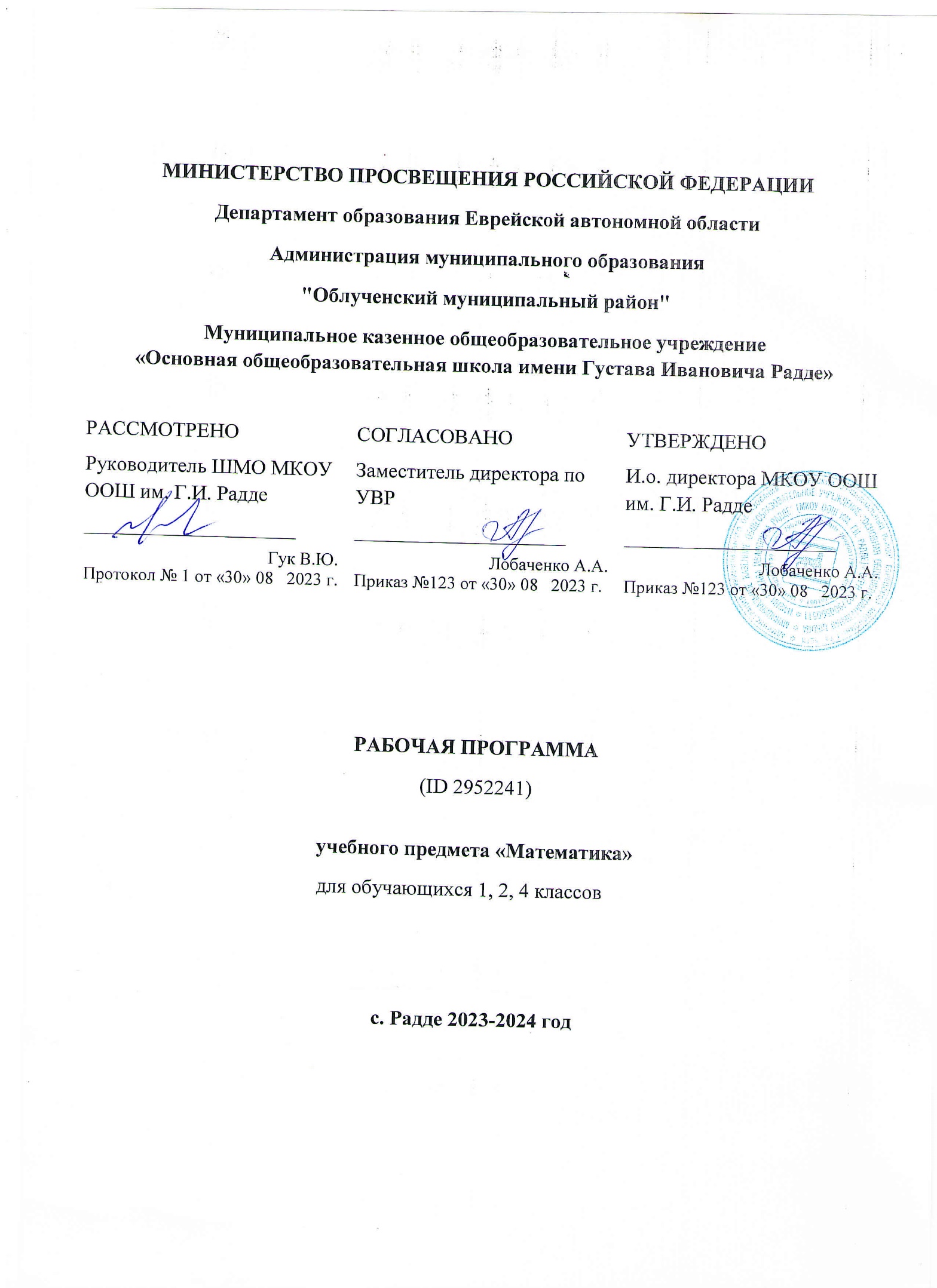 ПОЯСНИТЕЛЬНАЯ ЗАПИСКАПрограмма по математике на уровне начального общего образования составлена на основе требований к результатам освоения программы начального общего образования ФГОС НОО, а также ориентирована на целевые приоритеты духовно-нравственного развития, воспитания и социализации обучающихся, сформулированные в федеральной рабочей программе воспитания.На уровне начального общего образования изучение математики имеет особое значение в развитии обучающегося. Приобретённые им знания, опыт выполнения предметных и универсальных действий на математическом материале, первоначальное овладение математическим языком станут фундаментом обучения на уровне основного общего образования, а также будут востребованы в жизни. Программа по математике на уровне начального общего образования направлена на достижение следующих образовательных, развивающих целей, а также целей воспитания:освоение начальных математических знаний – понимание значения величин и способов их измерения, использование арифметических способов для разрешения сюжетных ситуаций, становление умения решать учебные и практические задачи средствами математики, работа с алгоритмами выполнения арифметических действий;формирование функциональной математической грамотности обучающегося, которая характеризуется наличием у него опыта решения учебно-познавательных и учебно-практических задач, построенных на понимании и применении математических отношений («часть – целое», «больше – меньше», «равно – неравно», «порядок»), смысла арифметических действий, зависимостей (работа, движение, продолжительность события);обеспечение математического развития обучающегося – способности к интеллектуальной деятельности, пространственного воображения, математической речи, формирование умения строить рассуждения, выбирать аргументацию, различать верные (истинные) и неверные (ложные) утверждения, вести поиск информации;становление учебно-познавательных мотивов, интереса к изучению и применению математики, важнейших качеств интеллектуальной деятельности: теоретического и пространственного мышления, воображения, математической речи, ориентировки в математических терминах и понятиях.В основе конструирования содержания и отбора планируемых результатов программы по математике лежат следующие ценности математики, коррелирующие со становлением личности обучающегося: понимание математических отношений выступает средством познания закономерностей существования окружающего мира, фактов, процессов и явлений, происходящих в природе и в обществе (например, хронология событий, протяжённость по времени, образование целого из частей, изменение формы, размера);математические представления о числах, величинах, геометрических фигурах являются условием целостного восприятия творений природы и человека (памятники архитектуры, сокровища искусства и культуры, объекты природы);владение математическим языком, элементами алгоритмического мышления позволяет обучающемуся совершенствовать коммуникативную деятельность (аргументировать свою точку зрения, строить логические цепочки рассуждений, опровергать или подтверждать истинность предположения).На уровне начального общего образования математические знания и умения применяются обучающимся при изучении других учебных предметов (количественные и пространственные характеристики, оценки, расчёты и прикидка, использование графических форм представления информации). Приобретённые обучающимся умения строить алгоритмы, выбирать рациональные способы устных и письменных арифметических вычислений, приёмы проверки правильности выполнения действий, а также различение, называние, изображение геометрических фигур, нахождение геометрических величин (длина, периметр, площадь) становятся показателями сформированной функциональной грамотности обучающегося и предпосылкой успешного дальнейшего обучения на уровне основного общего образования. Планируемые результаты освоения программы по математике, представленные по годам обучения, отражают, в первую очередь, предметные достижения обучающегося. Также они включают отдельные результаты в области становления личностных качеств и метапредметных действий и умений, которые могут быть достигнуты на этом этапе обучения.‌На изучение математики отводится 540 часов: в 1 классе – 132 часа (4 часа в неделю), во 2 классе – 136 часов (4 часа в неделю), в 3 классе – 136 часов (4 часа в неделю), в 4 классе – 136 часов (4 часа в неделю).‌‌СОДЕРЖАНИЕ ОБУЧЕНИЯОсновное содержание обучения в программе по математике представлено разделами: «Числа и величины», «Арифметические действия», «Текстовые задачи», «Пространственные отношения и геометрические фигуры», «Математическая информация».1 КЛАССЧисла и величиныЧисла от 1 до 9: различение, чтение, запись. Единица счёта. Десяток. Счёт предметов, запись результата цифрами. Число и цифра 0 при измерении, вычислении.Числа в пределах 20: чтение, запись, сравнение. Однозначные и двузначные числа. Увеличение (уменьшение) числа на несколько единиц. Длина и её измерение. Единицы длины и установление соотношения между ними: сантиметр, дециметр. Арифметические действияСложение и вычитание чисел в пределах 20. Названия компонентов действий, результатов действий сложения, вычитания. Вычитание как действие, обратное сложению. Текстовые задачиТекстовая задача: структурные элементы, составление текстовой задачи по образцу. Зависимость между данными и искомой величиной в текстовой задаче. Решение задач в одно действие.Пространственные отношения и геометрические фигурыРасположение предметов и объектов на плоскости, в пространстве, установление пространственных отношений: «слева – справа», «сверху – снизу», «между». Геометрические фигуры: распознавание круга, треугольника, прямоугольника, отрезка. Построение отрезка, квадрата, треугольника с помощью линейки на листе в клетку. Измерение длины отрезка в сантиметрах. Математическая информацияСбор данных об объекте по образцу. Характеристики объекта, группы объектов (количество, форма, размер). Группировка объектов по заданному признаку. Закономерность в ряду заданных объектов: её обнаружение, продолжение ряда. Верные (истинные) и неверные (ложные) предложения, составленные относительно заданного набора математических объектов.Чтение таблицы, содержащей не более 4 данных. Извлечение данного из строки или столбца, внесение одного-двух данных в таблицу. Чтение рисунка, схемы с одним-двумя числовыми данными (значениями данных величин). Двух-трёх шаговые инструкции, связанные с вычислением, измерением длины, изображением геометрической фигуры. Изучение математики в 1 классе способствует освоению на пропедевтическом уровне ряда универсальных учебных действий: познавательных универсальных учебных действий, коммуникативных универсальных учебных действий, регулятивных универсальных учебных действий, совместной деятельности. У обучающегося будут сформированы следующие базовые логические и исследовательские действия как часть познавательных универсальных учебных действий:наблюдать математические объекты (числа, величины) в окружающем мире;обнаруживать общее и различное в записи арифметических действий;наблюдать действие измерительных приборов;сравнивать два объекта, два числа;распределять объекты на группы по заданному основанию;копировать изученные фигуры, рисовать от руки по собственному замыслу;приводить примеры чисел, геометрических фигур;соблюдать последовательность при количественном и порядковом счёте. У обучающегося будут сформированы следующие информационные действия как часть познавательных универсальных учебных действий:понимать, что математические явления могут быть представлены с помощью различных средств: текст, числовая запись, таблица, рисунок, схема;читать таблицу, извлекать информацию, представленную в табличной форме. У обучающегося будут сформированы следующие действия общения как часть коммуникативных универсальных учебных действий:характеризовать (описывать) число, геометрическую фигуру, последовательность из нескольких чисел, записанных по порядку;комментировать ход сравнения двух объектов;описывать своими словами сюжетную ситуацию и математическое отношение величин (чисел), описывать положение предмета в пространстве;различать и использовать математические знаки;строить предложения относительно заданного набора объектов. У обучающегося будут сформированы следующие действия самоорганизации и самоконтроля как часть регулятивных универсальных учебных действий:принимать учебную задачу, удерживать её в процессе деятельности;действовать в соответствии с предложенным образцом, инструкцией;проявлять интерес к проверке результатов решения учебной задачи, с помощью учителя устанавливать причину возникшей ошибки и трудности;проверять правильность вычисления с помощью другого приёма выполнения действия. Совместная деятельность способствует формированию умений:участвовать в парной работе с математическим материалом, выполнять правила совместной деятельности: договариваться, считаться с мнением партнёра, спокойно и мирно разрешать конфликты.2 КЛАССЧисла и величиныЧисла в пределах 100: чтение, запись, десятичный состав, сравнение. Запись равенства, неравенства. Увеличение, уменьшение числа на несколько единиц, десятков. Разностное сравнение чисел. Величины: сравнение по массе (единица массы – килограмм), времени (единицы времени – час, минута), измерение длины (единицы длины – метр, дециметр, сантиметр, миллиметр). Соотношение между единицами величины (в пределах 100), его применение для решения практических задач. Арифметические действияУстное сложение и вычитание чисел в пределах 100 без перехода и с переходом через разряд. Письменное сложение и вычитание чисел в пределах 100. Переместительное, сочетательное свойства сложения, их применение для вычислений. Взаимосвязь компонентов и результата действия сложения, действия вычитания. Проверка результата вычисления (реальность ответа, обратное действие). Действия умножения и деления чисел в практических и учебных ситуациях. Названия компонентов действий умножения, деления. Табличное умножение в пределах 50. Табличные случаи умножения, деления при вычислениях и решении задач. Переместительное свойство умножения. Взаимосвязь компонентов и результата действия умножения, действия деления. Неизвестный компонент действия сложения, действия вычитания. Нахождение неизвестного компонента сложения, вычитания. Числовое выражение: чтение, запись, вычисление значения. Порядок выполнения действий в числовом выражении, содержащем действия сложения и вычитания (со скобками или без скобок) в пределах 100 (не более трёх действий). Нахождение значения числового выражения. Рациональные приёмы вычислений: использование переместительного свойства.Текстовые задачиЧтение, представление текста задачи в виде рисунка, схемы или другой модели. План решения задачи в два действия, выбор соответствующих плану арифметических действий. Запись решения и ответа задачи. Решение текстовых задач на применение смысла арифметического действия (сложение, вычитание, умножение, деление). Расчётные задачи на увеличение или уменьшение величины на несколько единиц или в несколько раз. Запись ответа к задаче и его проверка (формулирование, проверка на достоверность, следование плану, соответствие поставленному вопросу). Пространственные отношения и геометрические фигурыРаспознавание и изображение геометрических фигур: точка, прямая, прямой угол, ломаная, многоугольник. Построение отрезка заданной длины с помощью линейки. Изображение на клетчатой бумаге прямоугольника с заданными длинами сторон, квадрата с заданной длиной стороны. Длина ломаной. Измерение периметра изображённого прямоугольника (квадрата), запись результата измерения в сантиметрах.Математическая информацияНахождение, формулирование одного-двух общих признаков набора математических объектов: чисел, величин, геометрических фигур. Классификация объектов по заданному или самостоятельно установленному признаку. Закономерность в ряду чисел, геометрических фигур, объектов повседневной жизни. Верные (истинные) и неверные (ложные) утверждения, содержащие количественные, пространственные отношения, зависимости между числами или величинами. Конструирование утверждений с использованием слов «каждый», «все». Работа с таблицами: извлечение и использование для ответа на вопрос информации, представленной в таблице (например, таблицы сложения, умножения, графика дежурств). Внесение данных в таблицу, дополнение моделей (схем, изображений) готовыми числовыми данными. Алгоритмы (приёмы, правила) устных и письменных вычислений, измерений и построения геометрических фигур. Правила работы с электронными средствами обучения (электронной формой учебника, компьютерными тренажёрами). Изучение математики во 2 классе способствует освоению на пропедевтическом уровне ряда универсальных учебных действий: познавательных универсальных учебных действий, коммуникативных универсальных учебных действий, регулятивных универсальных учебных действий, совместной деятельности.У обучающегося будут сформированы следующие базовые логические и исследовательские действия как часть познавательных универсальных учебных действий:наблюдать математические отношения (часть – целое, больше – меньше) в окружающем мире;характеризовать назначение и использовать простейшие измерительные приборы (сантиметровая лента, весы);сравнивать группы объектов (чисел, величин, геометрических фигур) по самостоятельно выбранному основанию;распределять (классифицировать) объекты (числа, величины, геометрические фигуры, текстовые задачи в одно действие) на группы;обнаруживать модели геометрических фигур в окружающем мире;вести поиск различных решений задачи (расчётной, с геометрическим содержанием);воспроизводить порядок выполнения действий в числовом выражении, содержащем действия сложения и вычитания (со скобками или без скобок);устанавливать соответствие между математическим выражением и его текстовым описанием;подбирать примеры, подтверждающие суждение, вывод, ответ. У обучающегося будут сформированы следующие информационные действия как часть познавательных универсальных учебных действий:извлекать и использовать информацию, представленную в текстовой, графической (рисунок, схема, таблица) форме;устанавливать логику перебора вариантов для решения простейших комбинаторных задач;дополнять модели (схемы, изображения) готовыми числовыми данными. У обучающегося будут сформированы следующие действия общения как часть коммуникативных универсальных учебных действий:комментировать ход вычислений;объяснять выбор величины, соответствующей ситуации измерения;составлять текстовую задачу с заданным отношением (готовым решением) по образцу;использовать математические знаки и терминологию для описания сюжетной ситуации, конструирования утверждений, выводов относительно данных объектов, отношения;называть числа, величины, геометрические фигуры, обладающие заданным свойством;записывать, читать число, числовое выражение;приводить примеры, иллюстрирующие арифметическое действие, взаимное расположение геометрических фигур; конструировать утверждения с использованием слов «каждый», «все». У обучающегося будут сформированы следующие действия самоорганизации и самоконтроля как часть регулятивных универсальных учебных действий:следовать установленному правилу, по которому составлен ряд чисел, величин, геометрических фигур;организовывать, участвовать, контролировать ход и результат парной работы с математическим материалом;проверять правильность вычисления с помощью другого приёма выполнения действия, обратного действия;находить с помощью учителя причину возникшей ошибки или затруднения. У обучающегося будут сформированы следующие умения совместной деятельности:принимать правила совместной деятельности при работе в парах, группах, составленных учителем или самостоятельно;участвовать в парной и групповой работе с математическим материалом: обсуждать цель деятельности, ход работы, комментировать свои действия, выслушивать мнения других участников, готовить презентацию (устное выступление) решения или ответа;решать совместно математические задачи поискового и творческого характера (определять с помощью измерительных инструментов длину, определять время и продолжительность с помощью часов, выполнять прикидку и оценку результата действий, измерений);совместно с учителем оценивать результаты выполнения общей работы.4 КЛАССЧисла и величиныЧисла в пределах миллиона: чтение, запись, поразрядное сравнение упорядочение. Число, большее или меньшее данного числа на заданное число разрядных единиц, в заданное число раз. Величины: сравнение объектов по массе, длине, площади, вместимости. Единицы массы (центнер, тонна)и соотношения между ними.Единицы времени (сутки, неделя, месяц, год, век), соотношения между ними.Единицы длины (миллиметр, сантиметр, дециметр, метр, километр), площади (квадратный метр, квадратный сантиметр), вместимости (литр), скорости (километры в час, метры в минуту, метры в секунду). Соотношение между единицами в пределах 100 000.Доля величины времени, массы, длины.Арифметические действияПисьменное сложение, вычитание многозначных чисел в пределах миллиона. Письменное умножение, деление многозначных чисел на однозначное (двузначное) число в пределах 100 000. Деление с остатком. Умножение и деление на 10, 100, 1000.Свойства арифметических действий и их применение для вычислений. Поиск значения числового выражения, содержащего несколько действий в пределах 100 000. Проверка результата вычислений, в том числе с помощью калькулятора.Равенство, содержащее неизвестный компонент арифметического действия: запись, нахождение неизвестного компонента.Умножение и деление величины на однозначное число.Текстовые задачиРабота с текстовой задачей, решение которой содержит 2–3 действия: анализ, представление на модели, планирование и запись решения, проверка решения и ответа. Анализ зависимостей, характеризующих процессы: движения (скорость, время, пройденный путь), работы (производительность, время, объём работы), купли-продажи (цена, количество, стоимость) и решение соответствующих задач. Задачи на установление времени (начало, продолжительность и окончание события), расчёта количества, расхода, изменения. Задачи на нахождение доли величины, величины по её доле. Разные способы решения некоторых видов изученных задач. Оформление решения по действиям с пояснением, по вопросам, с помощью числового выражения.Пространственные отношения и геометрические фигурыНаглядные представления о симметрии.Окружность, круг: распознавание и изображение. Построение окружности заданного радиуса. Построение изученных геометрических фигур с помощью линейки, угольника, циркуля. Различение, называние пространственных геометрических фигур (тел): шар, куб, цилиндр, конус, пирамида. Конструирование: разбиение фигуры на прямоугольники (квадраты), составление фигур из прямоугольников или квадратов.Периметр, площадь фигуры, составленной из двух – трёх прямоугольников (квадратов).Математическая информацияРабота с утверждениями: конструирование, проверка истинности. Составление и проверка логических рассуждений при решении задач.Данные о реальных процессах и явлениях окружающего мира, представленные на диаграммах, схемах, в таблицах, текстах. Сбор математических данных о заданном объекте (числе, величине, геометрической фигуре). Поиск информации в справочной литературе, Интернете. Запись информации в предложенной таблице, на столбчатой диаграмме.Доступные электронные средства обучения, пособия, тренажёры, их использование под руководством педагога и самостоятельное. Правила безопасной работы с электронными источниками информации (электронная форма учебника, электронные словари, образовательные сайты, ориентированные на обучающихся начального общего образования).Алгоритмы решения изученных учебных и практических задач.Изучение математики в 4 классе способствует освоению ряда универсальных учебных действий: познавательных универсальных учебных действий, коммуникативных универсальных учебных действий, регулятивных универсальных учебных действий, совместной деятельности.У обучающегося будут сформированы следующие базовые логические и исследовательские действия как часть познавательных универсальных учебных действий:ориентироваться в изученной математической терминологии, использовать её в высказываниях и рассуждениях;сравнивать математические объекты (числа, величины, геометрические фигуры), записывать признак сравнения;выбирать метод решения математической задачи (алгоритм действия, приём вычисления, способ решения, моделирование ситуации, перебор вариантов);обнаруживать модели изученных геометрических фигур в окружающем мире;конструировать геометрическую фигуру, обладающую заданным свойством (отрезок заданной длины, ломаная определённой длины, квадрат с заданным периметром);классифицировать объекты по 1–2 выбранным признакам;составлять модель математической задачи, проверять её соответствие условиям задачи;определять с помощью цифровых и аналоговых приборов: массу предмета (электронные и гиревые весы), температуру (градусник), скорость движения транспортного средства (макет спидометра), вместимость (измерительные сосуды).У обучающегося будут сформированы следующие информационные действия как часть познавательных универсальных учебных действий:представлять информацию в разных формах;извлекать и интерпретировать информацию, представленную в таблице, на диаграмме;использовать справочную литературу для поиска информации, в том числе Интернет (в условиях контролируемого выхода).У обучающегося будут сформированы следующие действия общения как часть коммуникативных универсальных учебных действий:использовать математическую терминологию для записи решения предметной или практической задачи;приводить примеры и контрпримеры для подтверждения или опровержения вывода, гипотезы;конструировать, читать числовое выражение;описывать практическую ситуацию с использованием изученной терминологии;характеризовать математические объекты, явления и события с помощью изученных величин;составлять инструкцию, записывать рассуждение;инициировать обсуждение разных способов выполнения задания, поиск ошибок в решении.У обучающегося будут сформированы следующие действия самоорганизации и самоконтроля как часть регулятивных универсальных учебных действий:контролировать правильность и полноту выполнения алгоритма арифметического действия, решения текстовой задачи, построения геометрической фигуры, измерения;самостоятельно выполнять прикидку и оценку результата измерений;находить, исправлять, прогнозировать ошибки и трудности в решении учебной задачи.У обучающегося будут сформированы следующие умения совместной деятельности:участвовать в совместной деятельности: договариваться о способе решения, распределять работу между членами группы (например, в случае решения задач, требующих перебора большого количества вариантов), согласовывать мнения в ходе поиска доказательств, выбора рационального способа;договариваться с одноклассниками в ходе организации проектной работы с величинами (составление расписания, подсчёт денег, оценка стоимости и покупки, приближённая оценка расстояний и временных интервалов, взвешивание, измерение температуры воздуха и воды), геометрическими фигурами (выбор формы и деталей при конструировании, расчёт и разметка, прикидка и оценка конечного результата).ПЛАНИРУЕМЫЕ РЕЗУЛЬТАТЫ ОСВОЕНИЯ ПРОГРАММЫ ПО МАТЕМАТИКЕ НА УРОВНЕ НАЧАЛЬНОГО ОБЩЕГО ОБРАЗОВАНИЯЛИЧНОСТНЫЕ РЕЗУЛЬТАТЫЛичностные результаты освоения программы по математике на уровне начального общего образования достигаются в единстве учебной и воспитательной деятельности в соответствии с традиционными российскими социокультурными и духовно-нравственными ценностями, принятыми в обществе правилами и нормами поведения и способствуют процессам самопознания, самовоспитания и саморазвития, формирования внутренней позиции личности.В результате изучения математики на уровне начального общего образования у обучающегося будут сформированы следующие личностные результаты: осознавать необходимость изучения математики для адаптации к жизненным ситуациям, для развития общей культуры человека, способности мыслить, рассуждать, выдвигать предположения и доказывать или опровергать их;применять правила совместной деятельности со сверстниками, проявлять способность договариваться, лидировать, следовать указаниям, осознавать личную ответственность и объективно оценивать свой вклад в общий результат;осваивать навыки организации безопасного поведения в информационной среде;применять математику для решения практических задач в повседневной жизни, в том числе при оказании помощи одноклассникам, детям младшего возраста, взрослым и пожилым людям;работать в ситуациях, расширяющих опыт применения математических отношений в реальной жизни, повышающих интерес к интеллектуальному труду и уверенность в своих силах при решении поставленных задач, умение преодолевать трудности;оценивать практические и учебные ситуации с точки зрения возможности применения математики для рационального и эффективного решения учебных и жизненных проблем;характеризовать свои успехи в изучении математики, стремиться углублять свои математические знания и умения, намечать пути устранения трудностей;пользоваться разнообразными информационными средствами для решения предложенных и самостоятельно выбранных учебных проблем, задач.МЕТАПРЕДМЕТНЫЕ РЕЗУЛЬТАТЫПознавательные универсальные учебные действияБазовые логические действия:устанавливать связи и зависимости между математическими объектами («часть – целое», «причина – следствие», «протяжённость»);применять базовые логические универсальные действия: сравнение, анализ, классификация (группировка), обобщение;приобретать практические графические и измерительные навыки для успешного решения учебных и житейских задач;представлять текстовую задачу, её решение в виде модели, схемы, арифметической записи, текста в соответствии с предложенной учебной проблемой.Базовые исследовательские действия:проявлять способность ориентироваться в учебном материале разных разделов курса математики;понимать и адекватно использовать математическую терминологию: различать, характеризовать, использовать для решения учебных и практических задач;применять изученные методы познания (измерение, моделирование, перебор вариантов).Работа с информацией:находить и использовать для решения учебных задач текстовую, графическую информацию в разных источниках информационной среды;читать, интерпретировать графически представленную информацию (схему, таблицу, диаграмму, другую модель);представлять информацию в заданной форме (дополнять таблицу, текст), формулировать утверждение по образцу, в соответствии с требованиями учебной задачи;принимать правила, безопасно использовать предлагаемые электронные средства и источники информации.Коммуникативные универсальные учебные действияОбщение:конструировать утверждения, проверять их истинность;использовать текст задания для объяснения способа и хода решения математической задачи;комментировать процесс вычисления, построения, решения;объяснять полученный ответ с использованием изученной терминологии;в процессе диалогов по обсуждению изученного материала – задавать вопросы, высказывать суждения, оценивать выступления участников, приводить доказательства своей правоты, проявлять этику общения;создавать в соответствии с учебной задачей тексты разного вида – описание (например, геометрической фигуры), рассуждение (к примеру, при решении задачи), инструкция (например, измерение длины отрезка);ориентироваться в алгоритмах: воспроизводить, дополнять, исправлять деформированные;самостоятельно составлять тексты заданий, аналогичные типовым изученным.Регулятивные универсальные учебные действияСамоорганизация:планировать действия по решению учебной задачи для получения результата;планировать этапы предстоящей работы, определять последовательность учебных действий;выполнять правила безопасного использования электронных средств, предлагаемых в процессе обучения.Самоконтроль (рефлексия):осуществлять контроль процесса и результата своей деятельности;выбирать и при необходимости корректировать способы действий;находить ошибки в своей работе, устанавливать их причины, вести поиск путей преодоления ошибок;предвидеть возможность возникновения трудностей и ошибок, предусматривать способы их предупреждения (формулирование вопросов, обращение к учебнику, дополнительным средствам обучения, в том числе электронным);оценивать рациональность своих действий, давать им качественную характеристику.Совместная деятельность:участвовать в совместной деятельности: распределять работу между членами группы (например, в случае решения задач, требующих перебора большого количества вариантов, приведения примеров и контрпримеров), согласовывать мнения в ходе поиска доказательств, выбора рационального способа, анализа информации;осуществлять совместный контроль и оценку выполняемых действий, предвидеть возможность возникновения ошибок и трудностей, предусматривать пути их предупреждения.ПРЕДМЕТНЫЕ РЕЗУЛЬТАТЫК концу обучения в 1 классе у обучающегося будут сформированы следующие умения:читать, записывать, сравнивать, упорядочивать числа от 0 до 20;пересчитывать различные объекты, устанавливать порядковый номер объекта;находить числа, большее или меньшее данного числа на заданное число;выполнять арифметические действия сложения и вычитания в пределах 20 (устно и письменно) без перехода через десяток;называть и различать компоненты действий сложения (слагаемые, сумма) и вычитания (уменьшаемое, вычитаемое, разность);решать текстовые задачи в одно действие на сложение и вычитание: выделять условие и требование (вопрос);сравнивать объекты по длине, устанавливая между ними соотношение «длиннее – короче», «выше – ниже», «шире – уже»;измерять длину отрезка (в см), чертить отрезок заданной длины;различать число и цифру;распознавать геометрические фигуры: круг, треугольник, прямоугольник (квадрат), отрезок;устанавливать между объектами соотношения: «слева – справа», «спереди – сзади», «между»;распознавать верные (истинные) и неверные (ложные) утверждения относительно заданного набора объектов/предметов;группировать объекты по заданному признаку, находить и называть закономерности в ряду объектов повседневной жизни;различать строки и столбцы таблицы, вносить данное в таблицу, извлекать данное или данные из таблицы;сравнивать два объекта (числа, геометрические фигуры);распределять объекты на две группы по заданному основанию.К концу обучения во2 классе у обучающегося будут сформированы следующие умения:читать, записывать, сравнивать, упорядочивать числа в пределах 100;находить число большее или меньшее данного числа на заданное число (в пределах 100), большее данного числа в заданное число раз (в пределах 20);устанавливать и соблюдать порядок при вычислении значения числового выражения (со скобками или без скобок), содержащего действия сложения и вычитания в пределах 100;выполнять арифметические действия: сложение и вычитание, в пределах 100 – устно и письменно, умножение и деление в пределах 50 с использованием таблицы умножения;называть и различать компоненты действий умножения (множители, произведение), деления (делимое, делитель, частное);находить неизвестный компонент сложения, вычитания;использовать при выполнении практических заданий единицы величин длины (сантиметр, дециметр, метр), массы (килограмм), времени (минута, час), стоимости (рубль, копейка);определять с помощью измерительных инструментов длину, определять время с помощью часов;сравнивать величины длины, массы, времени, стоимости, устанавливая между ними соотношение «больше или меньше на»;решать текстовые задачи в одно-два действия: представлять задачу (краткая запись, рисунок, таблица или другая модель), планировать ход решения текстовой задачи в два действия, оформлять его в виде арифметического действия или действий, записывать ответ;различать и называть геометрические фигуры: прямой угол, ломаную, многоугольник;на бумаге в клетку изображать ломаную, многоугольник, чертить с помощью линейки или угольника прямой угол, прямоугольник с заданными длинами сторон;выполнять измерение длин реальных объектов с помощью линейки;находить длину ломаной, состоящей из двух-трёх звеньев, периметр прямоугольника (квадрата);распознавать верные (истинные) и неверные (ложные) утверждения со словами «все», «каждый»;проводить одно-двухшаговые логические рассуждения и делать выводы;находить общий признак группы математических объектов (чисел, величин, геометрических фигур);находить закономерность в ряду объектов (чисел, геометрических фигур);представлять информацию в заданной форме: дополнять текст задачи числами, заполнять строку или столбец таблицы, указывать числовые данные на рисунке (изображении геометрических фигур);сравнивать группы объектов (находить общее, различное);обнаруживать модели геометрических фигур в окружающем мире;подбирать примеры, подтверждающие суждение, ответ;составлять (дополнять) текстовую задачу;проверять правильность вычисления, измерения.К концу обучения в 4 классе у обучающегося будут сформированы следующие умения:читать, записывать, сравнивать, упорядочивать многозначные числа;находить число большее или меньшее данного числа на заданное число, в заданное число раз;выполнять арифметические действия: сложение и вычитание с многозначными числами письменно (в пределах 100 – устно), умножение и деление многозначного числа на однозначное, двузначное число письменно (в пределах 100 – устно), деление с остатком – письменно (в пределах 1000);вычислять значение числового выражения (со скобками или без скобок), содержащего 2–4 арифметических действия, использовать при вычислениях изученные свойства арифметических действий;выполнять прикидку результата вычислений, проверку полученного ответа по критериям: достоверность (реальность), соответствие правилу (алгоритму), а также с помощью калькулятора;находить долю величины, величину по её доле;находить неизвестный компонент арифметического действия;использовать единицы величин при решении задач (длина, масса, время, вместимость, стоимость, площадь, скорость);использовать при решении задач единицы длины (миллиметр, сантиметр, дециметр, метр, километр), массы (грамм, килограмм, центнер, тонна), времени (секунда, минута, час, сутки, неделя, месяц, год), вместимости (литр), стоимости (копейка, рубль), площади (квадратный метр, квадратный дециметр, квадратный сантиметр), скорости (километр в час);использовать при решении текстовых задач и в практических ситуациях соотношения между скоростью, временем и пройденным путём, между производительностью, временем и объёмом работы;определять с помощью цифровых и аналоговых приборов массу предмета, температуру (например, воды, воздуха в помещении), вместимость с помощью измерительных сосудов, прикидку и оценку результата измерений;решать текстовые задачи в 1–3 действия, выполнять преобразование заданных величин, выбирать при решении подходящие способы вычисления, сочетая устные и письменные вычисления и используя, при необходимости, вычислительные устройства, оценивать полученный результат по критериям: реальность, соответствие условию;решать практические задачи, связанные с повседневной жизнью (например, покупка товара, определение времени, выполнение расчётов), в том числе с избыточными данными, находить недостающую информацию (например, из таблиц, схем), находить различные способы решения;различать окружность и круг, изображать с помощью циркуля и линейки окружность заданного радиуса;различать изображения простейших пространственных фигур (шар, куб, цилиндр, конус, пирамида), распознавать в простейших случаях проекции предметов окружающего мира на плоскость (пол, стену);выполнять разбиение (показывать на рисунке, чертеже) простейшей составной фигуры на прямоугольники (квадраты), находить периметр и площадь фигур, составленных из двух-трёх прямоугольников (квадратов);распознавать верные (истинные) и неверные (ложные) утверждения, приводить пример, контрпример; формулировать утверждение (вывод), строить логические рассуждения (двух-трёхшаговые);классифицировать объекты по заданным или самостоятельно установленным одному-двум признакам;извлекать и использовать для выполнения заданий и решения задач информацию, представленную на простейших столбчатых диаграммах, в таблицах с данными о реальных процессах и явлениях окружающего мира (например, календарь, расписание), в предметах повседневной жизни (например, счёт, меню, прайс-лист, объявление);заполнять данными предложенную таблицу, столбчатую диаграмму;использовать формализованные описания последовательности действий (алгоритм, план, схема) в практических и учебных ситуациях, дополнять алгоритм, упорядочивать шаги алгоритма;составлять модель текстовой задачи, числовое выражение;выбирать рациональное решение задачи, находить все верные решения из предложенных.ТЕМАТИЧЕСКОЕ ПЛАНИРОВАНИЕ  1 КЛАСС 2 КЛАСС 4 КЛАСС ВАРИАНТ 1. ПОУРОЧНОЕ ПЛАНИРОВАНИЕ ПО УЧЕБНИКУ «МАТЕМАТИКА. 1-4 КЛАСС В 2 ЧАСТЯХ. М.И. МОРО И ДР.» 1 КЛАСС  2 КЛАСС 4 КЛАСС 
УЧЕБНО-МЕТОДИЧЕСКОЕ ОБЕСПЕЧЕНИЕ ОБРАЗОВАТЕЛЬНОГО ПРОЦЕССАОБЯЗАТЕЛЬНЫЕ УЧЕБНЫЕ МАТЕРИАЛЫ ДЛЯ УЧЕНИКАМатематика (в 2 частях), 1 класс, учебник Моро М.И., Бантова М.А., Бельтюкова Г.В. и другие, Акционерное общество «Издательство «Просвещение»;Математика (в 2 частях), 2 класс, учебник Моро М.И., Бантова М.А., Бельтюкова Г.В. и другие, Акционерное общество «Издательство «Просвещение»;Математика (в 2 частях), 4 класс, учебник Моро М.И., Бантова М.А., Бельтюкова Г.В. и другие, Акционерное общество «Издательство «Просвещение»;МЕТОДИЧЕСКИЕ МАТЕРИАЛЫ ДЛЯ УЧИТЕЛЯКонтрольно-измерительные материалы: 1 класс, 2 класс, 4 класс - М: ВАКО Волкова С.И. Математика.Проверочные работы. Моро М.И., Волкова С.И.Для тех, кто любит математику. Бантова М.А., Бельтюкова Г.В., Степанова С.В.Математика. Методическое пособие.1 класс, 2 класс, 4 класс Т.Н.Ситникова, И.Ф.Яценко.Поурочные разработки по математике. 1класс, 2 класс, 4 классЦИФРОВЫЕ ОБРАЗОВАТЕЛЬНЫЕ РЕСУРСЫ И РЕСУРСЫ СЕТИ ИНТЕРНЕТhttp://school-collection.edu.ru/cataloghttps://infourok.ruhttps://resh.edu.ruhttps://uchi.ru№ п/п Наименование разделов и тем программы Количество часовКоличество часовКоличество часовЭлектронные (цифровые) образовательные ресурсы № п/п Наименование разделов и тем программы Всего Контрольные работы Практические работы Электронные (цифровые) образовательные ресурсы Раздел 1.Числа и величиныРаздел 1.Числа и величиныРаздел 1.Числа и величиныРаздел 1.Числа и величиныРаздел 1.Числа и величиныРаздел 1.Числа и величины1.1Числа от 1 до 9 13 https://resh.edu.ru/ https://uchi.ru/https://education.yandex.ru/1.2Числа от 0 до 10 3 https://resh.edu.ru/ https://uchi.ru/https://education.yandex.ru/1.3Числа от 11 до 20 4 https://resh.edu.ru/ https://uchi.ru/https://education.yandex.ru/1.4Длина. Измерение длины 7 https://resh.edu.ru/ https://uchi.ru/Итого по разделуИтого по разделу 27 Раздел 2.Арифметические действияРаздел 2.Арифметические действияРаздел 2.Арифметические действияРаздел 2.Арифметические действияРаздел 2.Арифметические действияРаздел 2.Арифметические действия2.1Сложение и вычитание в пределах 1011 https://education.yandex.ru/https://resh.edu.ru/2.2Сложение и вычитание в пределах 2029 https://education.yandex.ru/https://resh.edu.ru/Итого по разделуИтого по разделу 40 Раздел 3.Текстовые задачиРаздел 3.Текстовые задачиРаздел 3.Текстовые задачиРаздел 3.Текстовые задачиРаздел 3.Текстовые задачиРаздел 3.Текстовые задачи3.1Текстовые задачи 16 https://education.yandex.ru/https://uchi.ru/Итого по разделуИтого по разделу 16 Раздел 4.Пространственные отношения и геометрические фигурыРаздел 4.Пространственные отношения и геометрические фигурыРаздел 4.Пространственные отношения и геометрические фигурыРаздел 4.Пространственные отношения и геометрические фигурыРаздел 4.Пространственные отношения и геометрические фигурыРаздел 4.Пространственные отношения и геометрические фигуры4.1Пространственные отношения 3 https://resh.edu.ru/ https://uchi.ru/4.2Геометрические фигуры 17 https://resh.edu.ru/ https://uchi.ru/Итого по разделуИтого по разделу 20 Раздел 5.Математическая информацияРаздел 5.Математическая информацияРаздел 5.Математическая информацияРаздел 5.Математическая информацияРаздел 5.Математическая информацияРаздел 5.Математическая информация5.1Характеристика объекта, группы объектов 8 https://education.yandex.ru/https://resh.edu.ru/ 5.2Таблицы 7 https://education.yandex.ru/https://resh.edu.ru/ Итого по разделуИтого по разделу 15 Повторение пройденного материалаПовторение пройденного материала 14 ОБЩЕЕ КОЛИЧЕСТВО ЧАСОВ ПО ПРОГРАММЕОБЩЕЕ КОЛИЧЕСТВО ЧАСОВ ПО ПРОГРАММЕ132  0  0 № п/п Наименование разделов и тем программы Количество часовКоличество часовКоличество часовЭлектронные (цифровые) образовательные ресурсы № п/п Наименование разделов и тем программы Всего Контрольные работы Практические работы Электронные (цифровые) образовательные ресурсы Раздел 1.Числа и величиныРаздел 1.Числа и величиныРаздел 1.Числа и величиныРаздел 1.Числа и величиныРаздел 1.Числа и величиныРаздел 1.Числа и величины1.1Числа 9 10https://education.yandex.ru/https://resh.edu.ru/ https://uchi.ru/1.2Величины 10 00https://education.yandex.ru/https://resh.edu.ru/ https://uchi.ru/Итого по разделуИтого по разделу 19 Раздел 2.Арифметические действияРаздел 2.Арифметические действияРаздел 2.Арифметические действияРаздел 2.Арифметические действияРаздел 2.Арифметические действияРаздел 2.Арифметические действия2.1Сложение и вычитание 19 10https://education.yandex.ru/https://resh.edu.ru/ https://uchi.ru/2.2Умножение и деление 25 10https://education.yandex.ru/https://resh.edu.ru/ https://uchi.ru/2.3Арифметические действия с числами в пределах 10012 10https://education.yandex.ru/https://resh.edu.ru/ https://uchi.ru/Итого по разделуИтого по разделу 56 Раздел 3.Текстовые задачиРаздел 3.Текстовые задачиРаздел 3.Текстовые задачиРаздел 3.Текстовые задачиРаздел 3.Текстовые задачиРаздел 3.Текстовые задачи3.1Текстовые задачи 11 10https://uchi.ru/Итого по разделуИтого по разделу 11 Раздел 4.Пространственные отношения и геометрические фигурыРаздел 4.Пространственные отношения и геометрические фигурыРаздел 4.Пространственные отношения и геометрические фигурыРаздел 4.Пространственные отношения и геометрические фигурыРаздел 4.Пространственные отношения и геометрические фигурыРаздел 4.Пространственные отношения и геометрические фигуры4.1Геометрические фигуры 10 https://education.yandex.ru/https://resh.edu.ru/ https://uchi.ru/4.2Геометрические величины 9 https://education.yandex.ru/https://resh.edu.ru/ https://uchi.ru/Итого по разделуИтого по разделу 19 Раздел 5.Математическая информацияРаздел 5.Математическая информацияРаздел 5.Математическая информацияРаздел 5.Математическая информацияРаздел 5.Математическая информацияРаздел 5.Математическая информация5.1Математическая информация 14 10https://education.yandex.ru/Итого по разделуИтого по разделу 14 Повторение пройденного материалаПовторение пройденного материала 9 10Итоговый контроль (контрольные и проверочные работы)Итоговый контроль (контрольные и проверочные работы)8  10ОБЩЕЕ КОЛИЧЕСТВО ЧАСОВ ПО ПРОГРАММЕОБЩЕЕ КОЛИЧЕСТВО ЧАСОВ ПО ПРОГРАММЕ136  8  0 № п/п Наименование разделов и тем программы Количество часовКоличество часовКоличество часовЭлектронные (цифровые) образовательные ресурсы № п/п Наименование разделов и тем программы Всего Контрольные работы Практические работы Электронные (цифровые) образовательные ресурсы Раздел 1.Числа и величиныРаздел 1.Числа и величиныРаздел 1.Числа и величиныРаздел 1.Числа и величиныРаздел 1.Числа и величиныРаздел 1.Числа и величины1.1Числа 11 1Библиотека ЦОК https://m.edsoo.ru/7f411f361.2Величины 12 1Библиотека ЦОК https://m.edsoo.ru/7f411f36Итого по разделуИтого по разделу 23 Раздел 2.Арифметические действияРаздел 2.Арифметические действияРаздел 2.Арифметические действияРаздел 2.Арифметические действияРаздел 2.Арифметические действияРаздел 2.Арифметические действия2.1Вычисления 25 1Библиотека ЦОК https://m.edsoo.ru/7f411f362.2Числовые выражения 12 1Библиотека ЦОК https://m.edsoo.ru/7f411f36Итого по разделуИтого по разделу 37 Раздел 3.Текстовые задачиРаздел 3.Текстовые задачиРаздел 3.Текстовые задачиРаздел 3.Текстовые задачиРаздел 3.Текстовые задачиРаздел 3.Текстовые задачи3.1Решение текстовых задач 20 1Библиотека ЦОК https://m.edsoo.ru/7f411f36Итого по разделуИтого по разделу 20 Раздел 4.Пространственные отношения и геометрические фигурыРаздел 4.Пространственные отношения и геометрические фигурыРаздел 4.Пространственные отношения и геометрические фигурыРаздел 4.Пространственные отношения и геометрические фигурыРаздел 4.Пространственные отношения и геометрические фигурыРаздел 4.Пространственные отношения и геометрические фигуры4.1Геометрические фигуры 12 Библиотека ЦОК https://m.edsoo.ru/7f411f364.2Геометрические величины 8 1Библиотека ЦОК https://m.edsoo.ru/7f411f36Итого по разделуИтого по разделу 20 Раздел 5.Математическая информацияРаздел 5.Математическая информацияРаздел 5.Математическая информацияРаздел 5.Математическая информацияРаздел 5.Математическая информацияРаздел 5.Математическая информация5.1Математическая информация 15 Библиотека ЦОК https://m.edsoo.ru/7f411f36Итого по разделуИтого по разделу 15 Повторение пройденного материалаПовторение пройденного материала 14  2 Библиотека ЦОК https://m.edsoo.ru/7f411f36Итоговый контроль (контрольные и проверочные работы)Итоговый контроль (контрольные и проверочные работы)7  1Библиотека ЦОК https://m.edsoo.ru/7f411f36ОБЩЕЕ КОЛИЧЕСТВО ЧАСОВ ПО ПРОГРАММЕОБЩЕЕ КОЛИЧЕСТВО ЧАСОВ ПО ПРОГРАММЕ136  7 2 № п/п Тема урока Количество часовКоличество часовКоличество часовДата изучения Электронные цифровые образовательные ресурсы № п/п Тема урока Всего Контрольные работы Практические работы Дата изучения Электронные цифровые образовательные ресурсы 1Количественный счёт. Один, два, три…1 https://resh.edu.ru/ 2Порядковый счёт. Первый, второй, третий…1 https://uchi.ru/3Расположение предметов и объектов на плоскости, в пространстве: слева/справа, сверху/снизу; установление пространственных отношений. Вверху. Внизу. Слева. Справа 1 https://education.yandex.ru/4Сравнение по количеству: столько же, сколько. Столько же. Больше. Меньше 1 https://resh.edu.ru/ 5Сравнение по количеству: больше, меньше. Столько же. Больше. Меньше 1 https://uchi.ru/6Характеристики объекта, группы объектов (количество, форма, размер, запись)1 https://education.yandex.ru/7Расположение предметов и объектов на плоскости, в пространстве: установление пространственных отношений. Вверху. Внизу, слева. Справа. Что узнали. Чему научились 1 https://resh.edu.ru/ 8Различение, чтение чисел. Число и цифра 11 https://uchi.ru/9Число и количество. Число и цифра 21 https://education.yandex.ru/10Сравнение чисел, упорядочение чисел. Число и цифра 31 https://resh.edu.ru/ 11Увеличение числа на одну или несколько единиц. Знаки действий 1 https://uchi.ru/12Уменьшение числа на одну или несколько единиц. Знаки действий 1 https://education.yandex.ru/13Многоугольники: различение, сравнение, изображение от руки на листе в клетку. Число и цифра 4 1 https://resh.edu.ru/ 14Длина. Сравнение по длине: длиннее, короче, одинаковые по длине1 https://uchi.ru/15Состав числа. Запись чисел в заданном порядке. Число и цифра 5 1 https://education.yandex.ru/16Конструирование целого из частей (чисел, геометрических фигур)1 https://resh.edu.ru/ 17Чтение таблицы (содержащей не более четырёх данных)1 https://uchi.ru/18Распознавание геометрических фигур: точка, отрезок и др. Точка. Кривая линия. Прямая линия. Отрезок. Луч 1 https://resh.edu.ru/ 19Изображение геометрических фигур с помощью линейки на листе в клетку1 https://uchi.ru/20Сбор данных об объекте по образцу; выбор объекта по описанию1 https://resh.edu.ru/ 21Запись результата сравнения: больше, меньше, столько же (равно). Знаки сравнения 1 https://uchi.ru/22Сравнение без измерения: выше — ниже, шире — уже, длиннее — короче1 https://resh.edu.ru/ 23Сравнение геометрических фигур: общее, различное. Многоугольник. Круг 1 https://uchi.ru/24Расположение, описание расположения геометрических фигур на плоскости. Число и цифра 6 1 https://resh.edu.ru/ 25Увеличение, уменьшение числа на одну или несколько единиц. Числа 6 и 7. Цифра 7 1 https://uchi.ru/26Число как результат счета. Состав числа. Числа 8 и 9. Цифра 8 1 https://resh.edu.ru/ 27Число как результат измерения. Чиисла 8 и 9. Цифра 9 1 https://uchi.ru/28Число и цифра 0 1 https://education.yandex.ru/29Число 10 1 https://resh.edu.ru/30Закономерность в ряду заданных объектов: её обнаружение, продолжение ряда1 https://education.yandex.ru/31Обобщение. Состав чисел в пределах 101 https://resh.edu.ru/32Единицы длины: сантиметр. Сантиметр 1 https://education.yandex.ru/33Измерение длины отрезка. Сантиметр 1 https://resh.edu.ru/34Чтение рисунка, схемы с 1—2 числовыми данными (значениями данных величин)1 https://education.yandex.ru/35Измерение длины с помощью линейки. Сантиметр 1 https://resh.edu.ru/36Верные (истинные) и неверные (ложные) предложения, составленные относительно заданного набора математических объектов1 https://education.yandex.ru/37Числа от 1 до 10. Повторение 1 https://resh.edu.ru/38Действие сложения. Компоненты действия, запись равенства. Вычисления вида □ + 1, □ - 1 1 https://education.yandex.ru/39Сложение в пределах 10. Применение в практических ситуациях. Вычисления вида □ + 1, □ - 1 1 https://resh.edu.ru/40Запись результата увеличения на несколько единиц. □ + 1 + 1, □ - 1 - 1 1 https://education.yandex.ru/41Дополнение до 10. Запись действия 1 https://resh.edu.ru/42Текстовая задача: структурные элементы. Дополнение текста до задачи. Задача 1 https://education.yandex.ru/43Текстовая задача: структурные элементы, составление текстовой задачи по образцу. Задача 1 https://resh.edu.ru/44Текстовая сюжетная задача в одно действие: запись решения, ответа задачи. Модели задач: краткая запись, рисунок, схема 1 https://education.yandex.ru/45Текстовая сюжетная задача в одно действие: запись решения, ответа задачи. Задачи на увеличение числа на несколько единиц 1 https://resh.edu.ru/46Составление задачи по краткой записи, рисунку, схеме1 https://education.yandex.ru/47Изображение геометрических фигур с помощью линейки на листе в клетку. Изображение ломаной 1 https://resh.edu.ru/48Таблица сложения чисел (в пределах 10)1 https://education.yandex.ru/49Текстовая сюжетная задача в одно действие: запись решения, ответа задачи. Задачи на нахождение суммы 1 https://resh.edu.ru/50Текстовая сюжетная задача в одно действие. Выбор и объяснение верного решения задачи1 https://education.yandex.ru/51Обобщение по теме «Решение текстовых задач»1 https://resh.edu.ru/52Сравнение длин отрезков 1 https://education.yandex.ru/53Сравнение по длине, проверка результата сравнения измерением1 https://resh.edu.ru/54Группировка объектов по заданному признаку1 https://education.yandex.ru/55Свойства группы объектов, группировка по самостоятельно установленному свойству1 https://resh.edu.ru/56Расположение предметов и объектов на плоскости, в пространстве: слева/справа, сверху/снизу, между; установление пространственных отношений. Внутри. Вне. Между. Перед? За? Между? 1 https://education.yandex.ru/57Геометрические фигуры: распознавание круга, треугольника, четырехугольника. Распознавание треугольников на чертеже 1 https://resh.edu.ru/58Геометрические фигуры: распознавание круга, треугольника, четырёхугольника. Распределение фигур на группы. Отрезок Ломаная. Треугольник 1 https://education.yandex.ru/59Построение отрезка заданной длины 1 https://resh.edu.ru/60Многоугольники: различение, сравнение, изображение от руки на листе в клетку. Прямоугольник. Квадрат 1 https://education.yandex.ru/61Обобщение по теме «Пространственные отношения и геометрические фигуры»1 https://resh.edu.ru/62Сравнение двух объектов (чисел, величин, геометрических фигур, задач)1 https://education.yandex.ru/63Действие вычитания. Компоненты действия, запись равенства1 https://resh.edu.ru/64Вычитание в пределах 10. Применение в практических ситуациях. Вычитание вида 6 - □, 7 - □1 https://education.yandex.ru/65Сложение и вычитание в пределах 101 https://resh.edu.ru/66Запись результата вычитания нескольких единиц. Вычитание вида 8 - □, 9 - □ 1 https://education.yandex.ru/67Выбор и запись арифметического действия в практической ситуации1 https://resh.edu.ru/68Устное сложение и вычитание в пределах 10. Что узнали. Чему научились 1 https://education.yandex.ru/69Текстовая сюжетная задача в одно действие: запись решения, ответа задачи. Задачи на уменьшение числа на несколько единиц 1 https://uchi.ru/70Текстовая сюжетная задача в одно действие: запись решения, ответа задачи. Задачи на разностное сравнение 1 https://education.yandex.ru/71Зависимость между данными и искомой величиной в текстовой задаче. Литр 1 https://uchi.ru/72Перестановка слагаемых при сложении чисел1 https://education.yandex.ru/73Переместительное свойство сложения и его применение для вычислений1 https://uchi.ru/74Извлечение данного из строки, столбца таблицы1 https://education.yandex.ru/75Выполнение 1—3-шаговых инструкций, связанных с вычислениями1 https://uchi.ru/76Обобщение. Сложение и вычитание в пределах 10. Что узнали. Чему научились 1 https://education.yandex.ru/77Текстовая сюжетная задача в одно действие: запись решения, ответа задачи. Задачи на увеличение и уменьшение числа на несколько единиц 1 https://uchi.ru/78Геометрические фигуры: квадрат. Прямоугольник. Квадрат1 https://education.yandex.ru/79Геометрические фигуры: прямоугольник. Прямоугольник. Квадрат1 https://uchi.ru/80Выбор и запись арифметического действия для получения ответа на вопрос1 https://education.yandex.ru/81Комментирование хода увеличения, уменьшения числа до заданного; запись действия1 https://uchi.ru/82Компоненты действия сложения. Нахождение неизвестного компонента1 https://education.yandex.ru/83Решение задач на увеличение, уменьшение длины1 https://uchi.ru/84Увеличение, уменьшение длины отрезка. Построение, запись действия1 https://education.yandex.ru/85Построение квадрата 1 https://uchi.ru/86Текстовая сюжетная задача в одно действие: запись решения, ответа задачи. Задачи на нахождение неизвестного уменьшаемого 1 https://education.yandex.ru/87Текстовая сюжетная задача в одно действие: запись решения, ответа задачи. Задачи на нахождение неизвестного вычитаемого 1 https://resh.edu.ru/ 88Вычитание как действие, обратное сложению1 https://uchi.ru/89Сравнение без измерения: старше — моложе, тяжелее — легче. Килограмм 1 https://resh.edu.ru/ 90Выполнение 1—3-шаговых инструкций, связанных с измерением длины1 https://uchi.ru/91Внесение одного-двух данных в таблицу1 https://resh.edu.ru/ 92Компоненты действия вычитания. Нахождение неизвестного компонента1 https://uchi.ru/93Числа от 1 до 10. Сложение и вычитание. Повторение. Что узнали. Чему научились1 https://resh.edu.ru/ 94Задачи на нахождение суммы и остатка. Повторение, что узнали. Чему научились1 https://uchi.ru/95Задачи на увеличение (уменьшение) числа на несколько единиц. Повторение. Что узнали. Чему научились1 https://resh.edu.ru/ 96Числа от 11 до 20. Десятичный принцип записи чисел. Нумерация 1 https://uchi.ru/97Порядок следования чисел от 11 до 20. Сравнение и упорядочение чисел 1 https://resh.edu.ru/ 98Однозначные и двузначные числа 1 https://uchi.ru/99Единицы длины: сантиметр, дециметр; установление соотношения между ними. Дециметр 1 https://resh.edu.ru/ 100Измерение длины отрезка в разных единицах (сантиметры, дециметры)1 https://uchi.ru/101Сложение в пределах 20 без перехода через десяток. Вычисления вида 10 + 7. 17 - 7. 17 - 10 1 https://resh.edu.ru/ 102Вычитание в пределах 20 без перехода через десяток. Вычисления вида 10 + 7. 17 - 7. 17 - 10 1 https://uchi.ru/103Десяток. Счёт десятками 1 https://resh.edu.ru/ 104Сложение и вычитание в пределах 20 без перехода через десяток. Что узнали. Чему научились 1 https://uchi.ru/105Составление и чтение числового выражения, содержащего 1-2 действия1 https://resh.edu.ru/ 106Обобщение. Числа от 1 до 20: различение, чтение, запись. Что узнали. Чему научились 1 https://uchi.ru/107Сложение и вычитание с числом 01 https://resh.edu.ru/ 108Задачи на разностное сравнение. Повторение1 https://uchi.ru/109Переход через десяток при сложении. Представление на модели и запись действия. Табличное сложение 1 https://resh.edu.ru/ 110Переход через десяток при вычитании. Представление на модели и запись действия1 https://uchi.ru/111Сложение в пределах 15. Сложение вида □ + 2, □ + 3. Сложение вида □ + 4. Сложение вида □ + 5. Сложение вида □ + 61 https://resh.edu.ru/ 112Вычитание в пределах 15. Табличное вычитание. Вычитание вида 11 - □. Вычитание вида 12 - □. Вычитание вида 13 - □. Вычитание вида 14 - □. Вычитание вида 15 - □ 1 https://uchi.ru/113Сложение и вычитание в пределах 15. Что узнали. Чему научились 1 https://resh.edu.ru/ 114Сложение и вычитание чисел в пределах 20. Сложение однозначных чисел с переходом через десяток. Что узнали. Чему научились 1 https://uchi.ru/115Таблица сложения. Применение таблицы для сложения и вычитания чисел в пределах 201 https://resh.edu.ru/ 116Сложение в пределах 20. Что узнали. Чему научились 1 https://uchi.ru/117Вычитание в пределах 20. Что узнали. Чему научились 1 https://resh.edu.ru/ 118Сложение и вычитание в пределах 20 с комментированием хода выполнения действия1 https://uchi.ru/119Счёт по 2, по 3, по 5. Сложение одинаковых слагаемых1 https://resh.edu.ru/ 120Обобщение. Состав чисел в пределах 20. Что узнали. Чему научились в 1 классе1 https://uchi.ru/121Обобщение. Сложение и вычитание в пределах 20 без перехода через десяток. Что узнали. Чему научились в 1 классе 1 https://education.yandex.ru/122Обобщение. Комментирование сложения и вычитания с переходом через десяток. Что узнали. Чему научились в 1 классе 1 https://resh.edu.ru/ 123Обобщение по теме «Числа от 1 до 20. Сложение и вычитание». Что узнали. Чему научились в 1 классе1 https://education.yandex.ru/124Числа от 11 до 20. Повторение. Что узнали. Чему научились в 1 классе 1 https://resh.edu.ru/ 125Единица длины: сантиметр, дециметр. Повторение. Что узнали. Чему научились в 1 классе1 https://education.yandex.ru/126Числа от 1 до 20. Сложение с переходом через десяток. Повторение. Что узнали. Чему научились в 1 классе1 https://resh.edu.ru/ 127Числа от 1 до 20. Вычитание с переходом через десяток. Повторение. Что узнали. Чему научились в 1 классе1 128Числа от 1 до 20. Повторение. Что узнали. Чему научились в 1 классе 1 129Нахождение неизвестного компонента: действия сложения, вычитания. Повторение. Что узнали. Чему научились в 1 классе 1 130Измерение длины отрезка. Повторение. Что узнали. Чему научились в 1 классе 1 131Сравнение, группировка, закономерности, высказывания. Повторение. Что узнали. Чему научились в 1 классе 1 132Таблицы. Повторение. Что узнали. Чему научились в 1 классе1 ОБЩЕЕ КОЛИЧЕСТВО ЧАСОВ ПО ПРОГРАММЕОБЩЕЕ КОЛИЧЕСТВО ЧАСОВ ПО ПРОГРАММЕ132  0  0 № п/п Тема урока Количество часовКоличество часовКоличество часовДата изучения Электронные цифровые образовательные ресурсы № п/п Тема урока Всего Контрольные работы Практические работы Дата изучения Электронные цифровые образовательные ресурсы 1Числа от 1 до 100: действия с числами до 20. Повторение  1 2Устное сложение и вычитание в пределах 20. Повторение 1 https://education.yandex.ru/3Числа в пределах 100: чтение, запись. Десятичный принцип записи чисел. Поместное значение цифр в записи числа. Десяток. Счёт десятками до 100. Числа от 11 до 100 1 https://resh.edu.ru/ 4Числа в пределах 100: десятичный состав. Представление числа в виде суммы разрядных слагаемых1 https://uchi.ru/5Числа в пределах 100: упорядочение. Установление закономерности в записи последовательности из чисел, её продолжение1 https://education.yandex.ru/6Стартовая контрольная работа 1  1 https://resh.edu.ru/ 7Свойства чисел: однозначные и двузначные числа1 https://uchi.ru/8Работа с величинами: измерение длины (единица длины — миллиметр)1 https://education.yandex.ru/9Измерение величин. Решение практических задач1 https://resh.edu.ru/ 10Сравнение чисел в пределах 100. Неравенство, запись неравенства1 https://uchi.ru/11Работа с величинами: измерение длины (единица длины — метр)1 https://education.yandex.ru/12Увеличение, уменьшение числа на несколько единиц/десятков1 https://resh.edu.ru/ 13Работа с величинами: измерение длины (единицы длины — метр, дециметр, сантиметр, миллиметр)1 https://uchi.ru/14Работа с величинами. Единицы стоимости: рубль, копейка1 https://education.yandex.ru/15Соотношения между единицами величины (в пределах 100). Соотношения между единицами: рубль, копейка; метр, сантиметр1 https://resh.edu.ru/ 16Решение текстовых задач на применение смысла арифметического действия (сложение, вычитание)1 https://uchi.ru/17Чтение, представление текста задачи в виде рисунка, схемы или другой модели1 https://education.yandex.ru/18Верные (истинные) и неверные (ложные) утверждения, содержащие зависимости между числами/величинами1 https://resh.edu.ru/ 19Представление текста задачи разными способами: в виде схемы, краткой записи1 https://uchi.ru/20Закономерность в ряду чисел, геометрических фигур: её объяснение с использованием математической терминологии1 https://education.yandex.ru/21Фиксация ответа к задаче и его проверка (формулирование, проверка на достоверность, следование плану, соответствие поставленному вопросу)1 https://resh.edu.ru/ 22Работа с величинами: измерение времени. Единица времени: час 1 https://uchi.ru/23Распознавание и изображение геометрических фигур: ломаная. Длина ломаной 1 https://education.yandex.ru/24Измерение длины ломаной, нахождение длины ломаной с помощью вычислений. Сравнение длины ломаной с длиной отрезка 1 https://resh.edu.ru/ 25Работа с величинами: измерение времени (единицы времени — час, минута). Определение времени по часам 1 https://uchi.ru/26Разностное сравнение чисел, величин 1 https://education.yandex.ru/27Работа с величинами: измерение времени (единицы времени – час, минута). Единицы времени – час, минута, секунда 1 https://resh.edu.ru/ 28Составление, чтение числового выражения со скобками, без скобок1 https://uchi.ru/29Измерение периметра прямоугольника, запись результата измерения в сантиметрах1 https://education.yandex.ru/30Сочетательное свойство сложения 1 https://resh.edu.ru/ 31Переместительное, сочетательное свойства сложения, их применение для вычислений1 https://uchi.ru/32Характеристика числа, группы чисел. Группировка чисел по выбранному свойству. Группировка числовых выражений по выбранному свойству 1 https://education.yandex.ru/33Контрольная работа №1 1  1 https://resh.edu.ru/ 34Составление предложений с использованием математической терминологии; проверка истинности утверждений. Составление верных равенств и неравенств 1 https://uchi.ru/35Дополнение моделей (схем, изображений) готовыми числовыми данными. Столбчатая диаграмма; использование данных диаграммы для решения учебных и практических задач1 https://education.yandex.ru/36Нахождение, формулирование одного-двух общих признаков набора математических объектов: чисел, величин, геометрических фигур1 https://resh.edu.ru/ 37Устное сложение и вычитание чисел в пределах 100. Сложение и вычитание с круглым числом1 https://uchi.ru/38Устное сложение и вычитание чисел в пределах 100. Прибавление и вычитание однозначного числа без перехода через разряд. Вычисления вида 36 + 2, 36 + 20 1 https://education.yandex.ru/39Проверка результата вычисления (реальность ответа, обратное действие). Проверка сложения и вычитания. Вычисление вида 36 - 2, 36 - 20 1 https://resh.edu.ru/ 40Письменное сложение и вычитание чисел в пределах 100. Дополнение до круглого числа. Вычисления вида 26 + 4, 95 + 51 https://uchi.ru/41Письменное сложение и вычитание чисел в пределах 100. Сложение без перехода через разряд1 https://education.yandex.ru/42Письменное сложение и вычитание чисел в пределах 100. Вычитание без перехода через разряд1 https://resh.edu.ru/ 43Письменное сложение и вычитание чисел в пределах 100. Вычитание двузначного числа из круглого числа1 https://uchi.ru/44Контрольная работа №2 1  1 https://education.yandex.ru/45Устное сложение и вычитание чисел в пределах 100. Числовое выражение без скобок: составление, чтение, устное нахождение значения1 https://resh.edu.ru/ 46Устное сложение и вычитание чисел в пределах 100. Числовое выражение со скобками: составление, чтение, устное нахождение значения1 https://uchi.ru/47Устное сложение и вычитание чисел в пределах 100. Приемы прибавления однозначного числа с переходом через разряд. Вычисления вида 26 + 7 1 https://education.yandex.ru/48Устное сложение и вычитание чисел в пределах 100. Приемы вычитания однозначного числа с переходом через разряд. Вычисления вида 35 - 7 1 https://resh.edu.ru/ 49Верные (истинные) и неверные (ложные) утверждения, содержащие количественные, пространственные отношения1 https://uchi.ru/50Вычисление суммы, разности удобным способом1 https://education.yandex.ru/51Оформление решения задачи (по вопросам, по действиям с пояснением)1 https://resh.edu.ru/ 52Конструирование утверждений с использованием слов «каждый», «все»1 https://uchi.ru/53Расчётные задачи на увеличение/уменьшение величины на несколько единиц1 https://education.yandex.ru/54Взаимосвязь компонентов и результата действия сложения. Буквенные выражения. Уравнения 1 https://resh.edu.ru/ 55Построение отрезка заданной длины 1 https://uchi.ru/56Неизвестный компонент действия сложения, его нахождение. Проверка сложения 1 https://education.yandex.ru/57Взаимосвязь компонентов и результата действия вычитания. Проверка вычитания 1 https://resh.edu.ru/ 58Неизвестный компонент действия вычитания, его нахождение1 https://uchi.ru/59План решения задачи в два действия, выбор соответствующих плану арифметических действий1 https://education.yandex.ru/60Запись решения задачи в два действия1 https://resh.edu.ru/ 61Работа с таблицами: извлечение и использование для ответа на вопрос информации, представленной в таблице (таблицы сложения, умножения), внесение данных в таблицу1 https://uchi.ru/62Работа с таблицами: извлечение и использование для ответа на вопрос информации, представленной в таблице (таблицы сложения, умножения; график дежурств, наблюдения в природе и пр.), внесение данных в таблицу. Проверка сложения 1 https://education.yandex.ru/63Классификация объектов по заданному и самостоятельно установленному основанию1 https://resh.edu.ru/ 64Сравнение геометрических фигур 1 https://uchi.ru/65Контрольная работа №3 1  1 https://education.yandex.ru/66Распознавание и изображение геометрических фигур: многоугольник, ломаная1 https://resh.edu.ru/ 67Периметр многоугольника (треугольника, четырехугольника) 1 https://uchi.ru/68Алгоритм письменного сложения чисел 1 https://education.yandex.ru/69Алгоритм письменного вычитания чисел 1 https://resh.edu.ru/ 70Распознавание и изображение геометрических фигур: точка, прямая, отрезок1 https://uchi.ru/71Распознавание и изображение геометрических фигур: прямой угол. Виды углов 1 https://education.yandex.ru/72Правило составления ряда чисел, величин, геометрических фигур (формулирование правила, проверка правила, дополнение ряда)1 https://resh.edu.ru/ 73Письменное сложение и вычитание чисел в пределах 100. Прибавление и вычитание однозначного числа с переходом через разряд1 https://uchi.ru/74Письменное сложение и вычитание чисел в пределах 100. Вычисления вида 52 - 24 1 https://education.yandex.ru/75Письменное сложение и вычитание чисел в пределах 100. Прикидка результата, его проверка 1 https://resh.edu.ru/ 76Конструирование геометрических фигур (треугольника, четырехугольника, многоугольника)1 https://uchi.ru/77Сравнение геометрических фигур: прямоугольник, квадрат. Протиположные стороны прямоугольника 1 https://education.yandex.ru/78Увеличение, уменьшение длины отрезка на заданную величину. Запись действия (в см и мм, в мм)1 https://resh.edu.ru/ 79Алгоритмы (приёмы, правила) устных и письменных вычислений1 https://uchi.ru/80Письменное сложение и вычитание. Повторение1 https://education.yandex.ru/81Устное сложение равных чисел 1 https://resh.edu.ru/ 82Контрольная работа №4 1  1 https://uchi.ru/83Оформление решения задачи с помощью числового выражения1 https://education.yandex.ru/84Геометрические фигуры: разбиение прямоугольника на квадраты, составление прямоугольника из квадратов. Составление прямоугольника из геометрических фигур 1 https://resh.edu.ru/ 85Изображение на листе в клетку квадрата с заданной длиной стороны1 https://uchi.ru/86Изображение на листе в клетку прямоугольника с заданными длинами сторон1 https://education.yandex.ru/87Умножение чисел. Компоненты действия, запись равенства1 https://resh.edu.ru/ 88Взаимосвязь сложения и умножения 1 https://uchi.ru/89Применение умножения в практических ситуациях. Составление модели действия 1 https://education.yandex.ru/90Измерение периметра прямоугольника, запись результата измерения в сантиметрах. Свойство противоположных сторон прямоугольника 1 https://resh.edu.ru/ 91Решение задач на нахождение периметра прямоугольника, квадрата1 https://uchi.ru/92Применение умножения для решения практических задач1 https://education.yandex.ru/93Нахождение произведения 1 https://resh.edu.ru/ 94Решение текстовых задач на применение смысла арифметического действия (умножение, деление)1 https://uchi.ru/95Переместительное свойство умножения 1 https://education.yandex.ru/96Контрольная работа №5 1  1 https://resh.edu.ru/ 97Деление чисел. Компоненты действия, запись равенства1 https://uchi.ru/98Применение деления в практических ситуациях1 https://education.yandex.ru/99Нахождение неизвестного слагаемого (вычисления в пределах 100)1 https://resh.edu.ru/ 100Нахождение неизвестного уменьшаемого (вычисления в пределах 100)1 https://uchi.ru/101Нахождение неизвестного вычитаемого (вычисления в пределах 100)1 https://education.yandex.ru/102Закономерность в ряду объектов повседневной жизни: её объяснение с использованием математической терминологии1 https://resh.edu.ru/ 103Вычитание суммы из числа, числа из суммы1 https://uchi.ru/104Задачи на конкретный смысл арифметических действий. Повторение 1 https://education.yandex.ru/105Табличное умножение в пределах 50. Умножение числа 21 https://resh.edu.ru/ 106Решение задач на нахождение периметра многоугольника (треугольника, четырехугольника)1 https://uchi.ru/107Табличное умножение в пределах 50. Деление на 21 https://education.yandex.ru/108Табличное умножение в пределах 50. Умножение числа 31 https://resh.edu.ru/ 109Табличное умножение в пределах 50. Деление на 31 https://uchi.ru/110Табличное умножение в пределах 50. Умножение числа 41 https://education.yandex.ru/111Табличное умножение в пределах 50. Деление на 41 https://resh.edu.ru/ 112Табличное умножение в пределах 50. Умножение числа 51 https://uchi.ru/113Контрольная работа №6 1  1 https://education.yandex.ru/114Табличное умножение в пределах 50. Деление на 51 https://resh.edu.ru/ 115Расчётные задачи на увеличение/уменьшение величины в несколько раз1 https://uchi.ru/116Порядок выполнения действий в числовом выражении, содержащем действия сложения и вычитания (без скобок) в пределах 100 (2-3 действия); нахождение его значения1 https://education.yandex.ru/117Порядок выполнения действий в числовом выражении, содержащем действия сложения и вычитания (со скобками) в пределах 100 (2-3 действия); нахождение его значения. 1 https://resh.edu.ru/ 118Табличное умножение в пределах 50. Умножение числа 6 и на 61 https://uchi.ru/119Табличное умножение в пределах 50. Деление на 61 https://education.yandex.ru/120Табличное умножение в пределах 50. Умножение числа 7 и на 71 https://resh.edu.ru/ 121Табличное умножение в пределах 50. Деление на 71 https://uchi.ru/122Табличное умножение в пределах 50. Умножение числа 8 и на 81 https://education.yandex.ru/123Табличное умножение в пределах 50. Деление на 81 https://resh.edu.ru/ 124Табличное умножение в пределах 50. Умножение числа 9 и на 91 https://uchi.ru/125Табличное умножение в пределах 50. Деление на 9. Таблица умножения 1 https://education.yandex.ru/126Умножение на 1, на 0. Деление числа 01 https://resh.edu.ru/ 127Работа с величинами: сравнение по массе (единица массы — килограмм)1 https://uchi.ru/128Итоговая контрольная работа 1  1 https://education.yandex.ru/129Составление утверждений относительно заданного набора геометрических фигур. Распределение геометрических фигур на группы 1 https://resh.edu.ru/ 130Алгоритмы (приёмы, правила) построения геометрических фигур1 https://uchi.ru/131Работа с электронными средствами обучения: правила работы, выполнение заданий1 https://education.yandex.ru/132Обобщение изученного за курс 2 класса. 1 133Единица длины, массы, времени. Повторение1 134Задачи в два действия. Повторение1 135Геометрические фигуры. Периметр. Математическая информация. Работа с информацией. Повторение 1 136Числа от 1 до 100. Умножение. Деление. Повторение 1 ОБЩЕЕ КОЛИЧЕСТВО ЧАСОВ ПО ПРОГРАММЕОБЩЕЕ КОЛИЧЕСТВО ЧАСОВ ПО ПРОГРАММЕ136  8 0 № п/п Тема урока Количество часовКоличество часовКоличество часовДата изучения Электронные цифровые образовательные ресурсы № п/п Тема урока Всего Контрольные работы Практические работы Дата изучения Электронные цифровые образовательные ресурсы 1Числа от 1 до 1000: чтение, запись, сравнение 1 Библиотека ЦОК https://m.edsoo.ru/c4e1925a2Установление порядка выполнения действий в числовом выражении (без скобок), содержащем 2-4 действия 1 Библиотека ЦОК https://m.edsoo.ru/c4e1eab63Установление порядка выполнения действий в числовом выражении (со скобками), содержащем 2-4 действия 1 Библиотека ЦОК https://m.edsoo.ru/c4e1eed04Письменное сложение многозначных чисел 1 Библиотека ЦОК https://m.edsoo.ru/c4e1c0225Приемы прикидки результата и оценки правильности выполнения сложения 1 6Письменное вычитание многозначных чисел 1 Библиотека ЦОК https://m.edsoo.ru/c4e1c1b27Приемы прикидки результата и оценки правильности выполнения вычитания 1 Библиотека ЦОК https://m.edsoo.ru/c4e1c3388Приемы прикидки результата и оценки правильности выполнения вычитания 1 9Повторение изученного в 3 классе. Алгоритм умножения на однозначное число 1 10Повторение изученного в 3 классе. Алгоритм деления на однозначное число 1 11Анализ текстовой задачи: данные и отношения 1 Библиотека ЦОК https://m.edsoo.ru/c4e2148212Представление текстовой задачи на модели 1 Библиотека ЦОК https://m.edsoo.ru/c4e212de13Столбчатая диаграмма: чтение, дополнение 1 Библиотека ЦОК https://m.edsoo.ru/c4e26f7214Правила работы с электронными техническими средствами. Применение электронных средств для закрепления алгоритмов вычислений 1 Библиотека ЦОК https://m.edsoo.ru/c4e2721015Числа от 1 до 1000: установление закономерности в последовательности, упорядочение, классификация 1 Библиотека ЦОК https://m.edsoo.ru/c4e1973c16Числа в пределах миллиона: чтение, запись 1 Библиотека ЦОК https://m.edsoo.ru/c4e1944417Числа в пределах миллиона: представление многозначного числа в виде суммы разрядных слагаемых 1 Библиотека ЦОК https://m.edsoo.ru/c4e195ca18Сравнение чисел в пределах миллиона 1 Библиотека ЦОК https://m.edsoo.ru/c4e1989a19Сравнение и упорядочение чисел 1 Библиотека ЦОК https://m.edsoo.ru/c4e19de020Свойства многозначного числа 1 Библиотека ЦОК https://m.edsoo.ru/c4e1a40c21Умножение на 10, 100, 1000 1 Библиотека ЦОК https://m.edsoo.ru/c4e1e2aa22Деление на 10, 100, 1000 1 Библиотека ЦОК https://m.edsoo.ru/c4e1e45823Контрольная работа №1 1  1 24Числа в пределах миллиона: увеличение и уменьшение числа на несколько единиц разряда 1 Библиотека ЦОК https://m.edsoo.ru/c4e19f8425Общее группы многозначных чисел. Классификация чисел 1 26Сравнение объектов по длине. Соотношения между величинами длины, их применение 1 Библиотека ЦОК https://m.edsoo.ru/c4e1b2f827Применение соотношений между единицами длины в практических и учебных ситуациях 1 Библиотека ЦОК https://m.edsoo.ru/c4e1b48828Сравнение объектов по площади. Соотношения между единицами площади, их применение 1 Библиотека ЦОК https://m.edsoo.ru/c4e1b60e29Применение соотношений между единицами площади в практических и учебных ситуациях 1 Библиотека ЦОК https://m.edsoo.ru/c4e1b78a30Нахождение площади фигуры разными способами: палетка, разбиение на прямоугольники или единичные квадраты 1 31Решение задач на нахождение площади 1 32Сравнение объектов по массе. Соотношения между величинами массы, их применение 1 Библиотека ЦОК https://m.edsoo.ru/c4e1a89e33Применение соотношений между единицами массы в практических и учебных ситуациях 1 Библиотека ЦОК https://m.edsoo.ru/c4e1ae2a34Сравнение протяженности по времени. Соотношения между единицами времени, их применение 1 Библиотека ЦОК https://m.edsoo.ru/c4e1afe235Применение соотношений между единицами времени в практических и учебных ситуациях 1 Библиотека ЦОК https://m.edsoo.ru/c4e1b16836Доля величины времени, массы, длины 1 Библиотека ЦОК https://m.edsoo.ru/c4e1be9237Сравнение величин, упорядочение величин 1 Библиотека ЦОК https://m.edsoo.ru/c4e1a70438Арифметические действия с величинами: сложение, вычитание 1 Библиотека ЦОК https://m.edsoo.ru/c4e0f20039Решение задач на расчет времени 1 Библиотека ЦОК https://m.edsoo.ru/c4e22fb240Задачи на нахождение величины (массы, длины) 1 41Решение задач на нахождение величины (массы, длины) 1 42Наглядные представления о симметрии. Фигуры, имеющие ось симметрии 1 Библиотека ЦОК https://m.edsoo.ru/c4e2385443Изображение фигуры, симметричной заданной 1 Библиотека ЦОК https://m.edsoo.ru/c4e2409244Таблица: чтение, дополнение 1 Библиотека ЦОК https://m.edsoo.ru/c4e2680645Контрольная работа №2 1  1 46Устные приемы вычислений: сложение и вычитание многозначных чисел 1 Библиотека ЦОК https://m.edsoo.ru/c4e1e5e847Устные приемы вычислений: умножение и деление с многозначным числом 1 Библиотека ЦОК https://m.edsoo.ru/c4e1e78c48Дополнение многозначного числа до заданного круглого числа 1 Библиотека ЦОК https://m.edsoo.ru/c4e1a58849Нахождение неизвестного компонента действия сложения (с комментированием) 1 Библиотека ЦОК https://m.edsoo.ru/c4e1f61e50Нахождение неизвестного компонента действия вычитания (с комментированием) 1 Библиотека ЦОК https://m.edsoo.ru/c4e1f7c251Вычисление доли величины 1 Библиотека ЦОК https://m.edsoo.ru/c4e20b4052Применение представлений о доле величины для решения практических задач (в одно действие) 1 Библиотека ЦОК https://m.edsoo.ru/c4e232e653Планирование хода решения задачи арифметическим способом 1 Библиотека ЦОК https://m.edsoo.ru/c4e215ea54Поиск и использование данных для решения практических задач 1 Библиотека ЦОК https://m.edsoo.ru/c4e2316a55Сравнение математических объектов (общее, различное, уникальное/специфичное) 1 Библиотека ЦОК https://m.edsoo.ru/c4e26b2656Применение представлений о сложении, вычитании для решения практических задач (в одно действие) 1 57Применение представлений об умножении, делении для решения практических задач (в одно действие) 1 58Решение расчетных задач (расходы, изменения) 1 59Примеры и контрпримеры 1 Библиотека ЦОК https://m.edsoo.ru/c4e2614460Число, большее или меньшее данного числа в заданное число раз 1 Библиотека ЦОК https://m.edsoo.ru/c4e1a27c61Умножение на однозначное число в пределах 100000 1 Библиотека ЦОК https://m.edsoo.ru/c4e1c4aa62Увеличение значения величины в несколько раз (умножение на однозначное число) 1 Библиотека ЦОК https://m.edsoo.ru/c4e2021263Составление числового выражения (суммы, разности) с комментированием, нахождение его значения 1 64Составление числового выражения (произведения, частного) с комментированием, нахождение его значения 1 65Контрольная работа №3 1  1 66Нахождение неизвестного компонента действия умножения (с комментированием) 1 Библиотека ЦОК https://m.edsoo.ru/c4e1f97067Нахождение неизвестного компонента действия деления (с комментированием) 1 Библиотека ЦОК https://m.edsoo.ru/c4e1fb1e68Деление на однозначное число в пределах 100000 1 Библиотека ЦОК https://m.edsoo.ru/c4e1cf9069Уменьшение значения величины в несколько раз (деление на однозначное число) 1 Библиотека ЦОК https://m.edsoo.ru/c4e203c070Сравнение значений числовых выражений с одним арифметическим действием 1 71Разные приемы записи решения задачи 1 Библиотека ЦОК https://m.edsoo.ru/c4e2370072Решение задач на нахождение периметра прямоугольника (квадрата) 1 Библиотека ЦОК https://m.edsoo.ru/c4e2597e73Задачи на нахождение скорости, времени, пройденного пути 1 Библиотека ЦОК https://m.edsoo.ru/c4e2226a74Применение представлений о площади для решения задач 1 75Разностное и кратное сравнение величин 1 76Использование данных таблицы, диаграммы, схемы, рисунка для ответов на вопросы, проверки истинности утверждений 1 Библиотека ЦОК https://m.edsoo.ru/c4e25e4277Разные формы представления одной и той же информации 1 Библиотека ЦОК https://m.edsoo.ru/c4e29ce078Окружность, круг: распознавание и изображение 1 Библиотека ЦОК https://m.edsoo.ru/c4e241f079Окружность и круг: построение, нахождение радиуса 1 Библиотека ЦОК https://m.edsoo.ru/c4e2433a80Построение изученных геометрических фигур (с заданными измерениями) с помощью чертежных инструментов: линейки, угольника, циркуля 1 Библиотека ЦОК https://m.edsoo.ru/c4e244a281Сравнение геометрических фигур 1 82Составление числового выражения, содержащего 2 действия, нахождение его значения 1 83Составление числового выражения, содержащего 1-2 действия и нахождение его значения 1 84Взаимное расположение геометрических фигур на чертеже 1 85Работа с утверждениями (одно-/двухшаговые) с использованием изученных связок: конструирование, проверка истинности(верные (истинные) и неверные (ложные)) 1 Библиотека ЦОК https://m.edsoo.ru/c4e25fbe86Оценка решения задачи на достоверность и логичность 1 87Нахождение значения числового выражения, содержащего 2-4 действия 1 88Контрольная работа №4 1  1 89Модели пространственных геометрических фигур в окружающем мире (шар, куб) 1 90Проекции предметов окружающего мира на плоскость 1 Библиотека ЦОК https://m.edsoo.ru/c4e2529e91Конструирование: разбиение фигуры на прямоугольники (квадраты), конструирование фигуры из прямоугольников. Выполнение построений 1 Библиотека ЦОК https://m.edsoo.ru/c4e2541092Периметр фигуры, составленной из двух-трёх прямоугольников (квадратов) 1 Библиотека ЦОК https://m.edsoo.ru/c4e25c9e93Периметр многоугольника 1 94Решение задачи разными способами 1 Библиотека ЦОК https://m.edsoo.ru/c4e2358e95Задачи на нахождение производительности труда, времени работы, объема выполненной работы 1 Библиотека ЦОК https://m.edsoo.ru/c4e2296896Деление с остатком 1 Библиотека ЦОК https://m.edsoo.ru/c4e2003c97Запись решения задачи с помощью числового выражения 1 98Запись решения задачи по действиям с пояснениями и с помощью числового выражения 1 99Работа с утверждениями: составление и проверка логических рассуждений при решении задач, формулирование вывода 1 100Решение задач на движение 1 101Приемы прикидки результата и оценки правильности выполнения деления 1 102Закрепление изученного по разделу "Арифметические действия" 1 103Решение задач, отражающих ситуацию купли-продажи 1 Библиотека ЦОК https://m.edsoo.ru/c4e22abc104Задачи на нахождение цены, количества, стоимости товара 1 105Задачи с недостаточными данными 1 106Задачи с избыточными данными 1 107Правила работы с электронными техническими средствами. Применение электронных средств для закрепления умения решать текстовые задачи 1 Библиотека ЦОК https://m.edsoo.ru/c4e270a8108Правила работы с электронными техническими средствами. Применение электронных средств для закрепления умения конструировать с использованием геометрических фигур 1 109Алгоритм умножения на двузначное число в пределах 100000 1 110Умножение на двузначное число в пределах 100000 1 111Приемы прикидки результата и оценки правильности выполнения умножения 1 112Контрольная работа №5 1  1 113Закрепление по теме "Равенство, содержащее неизвестный компонент арифметического действия: запись, нахождение неизвестного компонента" 1 114Модели пространственных геометрических фигур в окружающем мире (цилиндр, пирамида, конус) 1 115Пространственные геометрические фигуры (тела): шар, куб, цилиндр, конус, пирамида; их различение, называние 1 116Решение задач на нахождение длины 1 117Применение алгоритмов для вычислений 1 Библиотека ЦОК https://m.edsoo.ru/c4e27670118Письменное умножение и деление многозначных чисел 1 119Закрепление по теме "Письменные вычисления" 1 120Закрепление по теме "Задачи на установление времени, расчёта количества, расхода, изменения" 1 121Решение задач на работу 1 122Практическая работа "Конструирование: разбиение фигуры на прямоугольники (квадраты), составление фигур из прямоугольников/квадратов". Повторение 1  1 Библиотека ЦОК https://m.edsoo.ru/c4e25582123Суммирование данных строки, столбца данной таблицы 1 124Алгоритм деления на двузначное число в пределах 100000 1 125Деление на двузначное число в пределах 100000 1 126Применение алгоритмов для построения геометрической фигуры, измерения длины отрезка 1 Библиотека ЦОК https://m.edsoo.ru/c4e17220127Итоговая контрольная работа 1  1 128Классификация объектов по одному-двум признакам 1 129Применение представлений о периметре многоугольника для решения задач 1 130Повторение пройденного по разделу "Нумерация" 1 131Закрепление. Таблица единиц времени 1 132Закрепление по теме "Задачи на нахождение доли величины, величины по её доле" 1 Библиотека ЦОК https://m.edsoo.ru/c4e23444133Закрепление по теме "Разные способы решения некоторых видов изученных задач" 1 134Закрепление. Работа с текстовой задачей 1 135Закрепление. Практическая работа по теме "Окружность, круг: распознавание и изображение; построение окружности заданного радиуса" 1  1 136Закрепление по теме "Пространственные геометрические фигуры (тела)" 1 Библиотека ЦОК https://m.edsoo.ru/c4e25154ОБЩЕЕ КОЛИЧЕСТВО ЧАСОВ ПО ПРОГРАММЕОБЩЕЕ КОЛИЧЕСТВО ЧАСОВ ПО ПРОГРАММЕ 136  7  2 